ประมาณการจ่ายเงิน พระสิงห์มูลนิธิ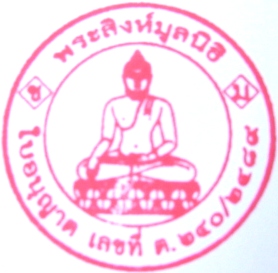 ประจำปี  2558 ( 1 ม.ค. ถึง 31 ธ.ค.)		  ด้วยสำนักงานมูลนิธิ มีรายการต้องจ่ายเงินตามวัตถุประสงค์และค่าดำเนินการ เป็นค่าวัสดุ  ค่าสาธารณูประโภค ค่าตรวจบัญชี ค่าธรรมเนียม ภาษีดอกเบี้ย ค่าตอบแทน  ค่าซ่อมแซม และ ซ่อมวัสดุครุภัณฑ์ตามความจำเป็น  เลขานุการได้จัดทำประมาณการจ่ายเงินเพื่อที่ประชุมคณะกรรมการพิจารณาอนุมัติตามความเหมาะสม ดังรายการต่อไปนี้	รายรับ..    จากดอกเบี้ยเงินทุน                 ( 1 ม.ค.58 )                104,719.36       บาท	รายจ่าย           1.  จ่ายตามวัตถุประสงค์ ของมูลนิธิ                        60,000         บาท  	                      2.  จ่ายเป็นค่าดำเนินการ                                      53,900         บาท  	รายการถัวเฉลี่ยจ่ายดังนี้	       	2.1  ค่าวัสดุ (กระดาษ, หมึก, หนังสือมูลนิธิ )              42,000	         บาท	      	2.2  ค่าครุภัณฑ์                                                    0000	         บาท	     	2.3  ค่าสาธารณูประโภค ( อินเตอร์เนต)                       8,900         บาท	     	2.4  ค่าตอบแทน                                                   0,000         บาท  	     	2.5  เบ็ดเตล็ด 	  3,000	[km			                  รวมจ่าย   ข้อ1+ข้อ2        113,900        บาท                                              ลงชื่อ                                     ผู้จัดทำประมาณการจ่าย					      ( นาย ปรีชา  นัยโพธิ์ )     เลขานุการพระสิงห์มูลนิธิ                  อนุมัติตามมติที่ประชุม   ลิขิตนาม                    (พระราชสิงหวรมุนี )         ประธานคณะกรรมการพระสิงห์มูลนิธิ               ………../……………/…………..พระสิงห์มูลนิธิรายละเอียดการจ่ายงบประมาณ  พ.ศ. 2558 จ่ายตามวัตถุประสงค์1.1   	เพื่อการศาสนศึกษา		30,000  	บาท1.2		เพื่อค่าภัตตาหารพระเณร	10,000	บาท1.3		เพื่อซ่อมแซมเสนาสนะ	10,000	บาท1.4		เพื่อการสาธารณกุศล	10,000	บาท	รวม		60,000	บาท จ่ายเป็นค่าดำเนินการ2.1         ค่าวัสดุ.         2.1.1   ค่าพิมพ์หนังสือ ปชส.		40,000	บาท         2.1.2  ค่าหมึก ดำ หมึกสี	  	1,000		บาท         2.1.3  ค่าวัสดุสำนักงาน	  	1,000		บาท	      2.2       ค่าครุภัณฑ์  		  	0000		บาท .....42,000	 	      2.3	ค่าสาธารณูประโภค		2.3.1	เน็ต ไปรษณีย์ โทรศัพท์     8,900		บาท		     2.4	ค่าตอบแทน			0000		บาท	     2.5	ค่าเบ็ดเตล็ด ค่าธรรมเนียม   0000		บาท	         2.5.1	ตรวจบัญชี		 	2,000		บาท	         2.5.2  ค่าซ่อมวัสดุครุภัณฑ์           1,000		บาท …..11,900				     รวม	       53,900	         บาทหมายเหตุ     ไม่รวมค่าภาษีดอกเบี้ย ค่าธรรมเนียม    ให้เหรัญญิกเบิกจ่ายตามความจำเป็น ต่อไป